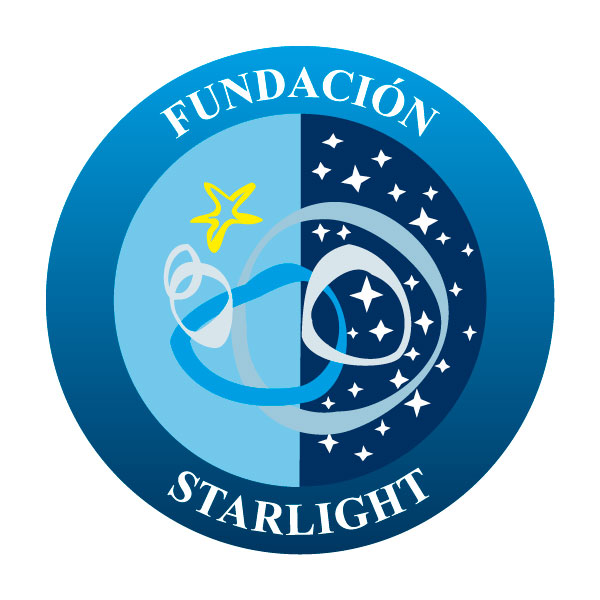 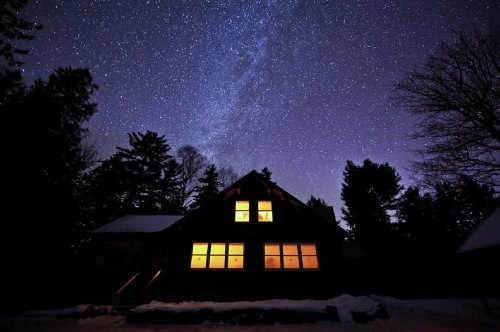 Application PackStarlight CompanySTARLIGHT Foundation – fundacionstarlight@fundacionstarlight.orgC/ Vía Láctea s/n 38205 La Laguna – Tenerife. Telephone: (34) 922 315 140. fundacionstarlight.orgContents1. The Starlight Foundation2. Introduction 3. Pre-registration FormThe Starlight FoundationOne of the aims of the Starlight Foundation (FS) is to expand the initiative intended to preserve the night sky deemed a valuable heritage of our own, in such a manner that mechanisms and actions can be developed for the enjoyment of this asset and to value it as an important scientific, cultural, environmental and touristic resource.The FS spreads and promotes local, national and international initiatives which favor the protection of this common heritage which is the starred sky and its scientific and cultural value.The FS considers the “tourism of the stars” a valuable tool in order to promote the scientific tourism and to spread the astronomy at the same time safeguarding the custody of the clean skies from all pollution and not only for landscape reasons, of culture and leisure but also as a protection measure for the many species which need the dark sky for their survival.The FS adds as well Companies to this movement towards the “Tourism of the stars” as an efficient mean to spread among its clients the passion for the observance of the starred sky which makes them aware of the marvels and mysteries of the Universe.The Foundation sees also in the future network of Companies, a superb ally to guard the apparition of new pollution light focus which, many times, due to not being aware of the possibilities an intelligent lighting offers, may arise from new infrastructures or population areas.For its part, the Foundation intends, through its WEB, to publish the Starlight Companies, knowing that by doing so it is protecting the sky from its environment and spreading the passion for Astronomy through these entities and their activity.With this purpose, the Foundation will keep a regular information for all the network of accredited Companies about the astronomic events which have happened along the year and will provide materials which may be useful for the interested clients.On the other hand, the Foundation may provide basic training, if thus was required, about the use of the observation tools which will be used.IntroductionThe Starlight Foundation appreciates your interest in being certified as Starlight Company.
The requester of this Certificate can be the owner, public or private, or its legal representative, of any entity, who wishes to obtain the certification which accredits it as Starlight Company.Receiving this accreditation entails accepting the commitment of providing the clients some simple means of night observation and a basic information of astronomic nature, as well as the creation of activities of astronomic, tourist and/or cultural nature which may be developed from the own Company or in its environment.According to the procedure established in order to perform this Certification, the first step is to fulfill this form in which several points must be evidenced with documents.Pre-registration FormRequired information *:In compliance with the principles of the General Regulation of Data Protection UE-679/2016, we inform you that the provision of services which the Starlight Foundation offers entails compulsorily the treatment of personal data.In charge of the treatment: Starlight Foundation, with Tax ID number G6504703, and domicile in C/ Vía Láctea, s/n. 38205, San Cristóbal de La Laguna, Santa Cruz de Tenerife. Purpose of the treatment of the data:Provide required certification services; for the management of the pre/post contractual relationship, and for our administrative management. The legal basis of the treatment is the one included in article 6.1.b “the execution of a contract/the application of precontractual measures” and in article 6.1.c “for the fulfillment of the applicable legal obligations”. Preservation: until data stops being needed with the aim of collection, and during the legal applicable terms to the person in charge in civil, mercantile, financial and tax matters.If you tick any of the following boxes, we may forward commercial information of Starlight Foundation, through different communication means, including the electronic. The legitimation will be in your consent article 6.1.a RGPD. Preservation: until you request the termination of this aim.You wish to receive offers, promotions, invitations to events, and other information of interest about Starlight Foundation. ☐YES, by e-amil/other means    If you authorize us, publish your data (name and photo/video) in our web page and social networks, the legitimation will be in your consent article 6.1.a RGPD. Preservation: until you request this termination/removal of the published content.In this sense, we request your consent to capture and publish, in our profiles in social networks and web page, images in which you appear.☐ YES, I accept the capture and publication of photos in social networks/web --- ☐ NO, I don´t want to.Recipients: your personal data can be communicated to the bodies of the pertinent PPAA, as well as to the third parties essential for the development of the contractual relationship (banks and savings banks, insurance companies, etc.)Rights: You have the right to have access, rectify and remove your data. Likewise, in certain cases, you may object to its treatment, or request the portability or limitation of the same.We have forms in order to be exercised, or if you want, they may be downloaded from the authority of control (agpd.es). You must deliver the forms in our establishment, providing an individual document of identity legally valid. Within 30 days at the most, your request will be resolved. In the event of not agreeing with the answer given, you may file a claim before the mentioned control authority.You may revoke your consent at any moment. Please, do inform us about any modification which may arise in the personal data provided.COMPANY AND CONTACT DETAILSTYPE OF COMPANYCHARACTERISTICS OF THE SKY, TOURISM AND ASTRONOMYCONTRIBUTION TO THE STARLIGHT INITIATIVE© 2015 STARLIGHT INTELLECTUAL PROPERTY: This document is property of the STARLIGHT Foundation and it is protected by Intellectual and Industrial Property Rights.1. 2. Name of the individual or legal person applying 3. Director/Manager 4. Person of Contact 8. General description11. Belonging to other organizations, associations, networks or professional bodies12. Associations, alliances, consortium, etc., with other agents13. Level of satisfaction of the client14. If the entity suggested is located within a Tourist Destination or Starlight Reserve.15. Description of the quality of the sky and reasons due to which it is considered that it gathers the characteristics needed for the development of the star tourismProvide all qualitative and quantitative data about the quality of the sky, which the petitionary has available, after using the measure systems suggested from the Starlight Foundation. It can be attached as well photographs of the sky which complement these data.16. Names and location (geographic coordinates) of the main cities, tourist centers and other sources of potential lighting pollution:17. Activities of astronomic, scientific, cultural or educational tourism which currently are performed in the suggested area of action of the Starlight Company18. Other tourist activities which are currently performed in the suggested area of action of the Starlight Company19. Activities and services of tourism of the stars offered already by the company to be certified as Starlight Company20. Activities which could be performed in the future as a result of being certified as Starlight Company21. Current resources and facilities to promote star tourism among their clients and to promote the astronomic awareness22. We are interested in receiving basic training on astronomy through the courses the Foundation offers to that end in order to be able to offer and develop correctly activities/products among our clients23. We have the will of telling/hiring specialized staff (“Starlight Astronomic Monitors”, for example) in the activities of Tourism of the Stars which we offer in our Company to spread this tourist offer.26. We believe that the involvement in the Starlight Initiative may benefit our organization in the following manner:27. If our Company decides to continue with the Starlight Certification and to obtain the condition of Starlight Company, we would like to be included in the Network of the FS and to be mentioned in the activities of the Foundation and the communications such as: